SHOW JUMPING & STYLE JUMPING SUNDAY 28th JULY 2019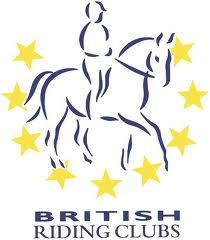 CLUB: ...................................................................................................DRESSAGE & RIDING TEST SATURDAY 27th JULY 2019               Club: ................................................................................................NAME:………………………………………………………………………………..HORSE:……………………………………………………………………………….PLEASE RETURN TO: MRS LIZ MURRAY, WESTMILL OF COLLISTON, ARBROATH DD11 3RT  BY 17TH JUNE 2019.  REMEMBER TO INCLUDE CHEQUE MADE OUT TO SDRCClassTestNumber enteredFeeTotalSenior 70cmsTeamQNQ£50Senior 70cmsIndividualQNQ£12.50Senior 80cmsTeamQNQ£50Senior 80cmsIndividualQNQ£12.50Senior 90cmsTeamQNQ£50IndividualQNQ£12.50100cmsOpen to Junior & Senior (teams may be mixed)TeamQNQ£50100cmsOpen to Junior & Senior (teams may be mixed)IndividualQNQ£12.50110cmsOpen to Junior & Senior (teams may be mixed)TeamQNQ£50110cmsOpen to Junior & Senior (teams may be mixed)IndividualQNQ£12.50Senior Style JumpingTeamQNQ£50Senior Style JumpingIndividual – 75cmQNQ£12.50Senior Style JumpingIndividual – 85cmQNQ£12.50Total£ClassTestNumber enteredFeeTotalSenior Prelim DressageTeam QNQ£50Senior Prelim DressageIndividual  -  Prelim 12 (2005)QNQ£12.50Senior Prelim Dressage                  Individual -  Prelim 13 (2006)QNQ£12.50Senior Prelim DressageIndividual -   Prelim 14 (2006)QNQ£12.50Senior Prelim DressageIndividual    -    Prelim 15 (2008)QNQ£12.50Senior Open DressageTeamQNQ£50Senior Open DressageIndividual- Novice 24 (2010)QNQ£12.50Senior Open DressageIndividual- Novice 34 (2009)QNQ£12.50Senior Open DressageIndividual- Novice 38 (2005)QNQ£12.50Senior Open DressageIndividual- Elementary 43 (2006)QNQ£12.50Senior Intro Individual - Intro B (2009)QNQ£12.50Pick A TestMedium 61(2002) or Advanced Medium 91 (2016)QNQ£12.50Senior Pairs DressageBRC Pairs 5 (2014)QNQ£25Senior Riding TestTeamQ
NQ£50Individual BRC Prelim 2 (2016)Q
NQ£12.50Individual BRC Novice 30 (2006)Q
NQ£12.50Total£